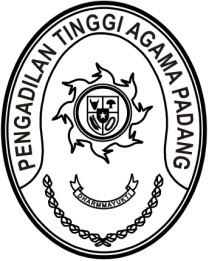 MAHKAMAH AGUNG REPUBLIK INDONESIADIREKTORAT JENDERAL BADAN PERADILAN AGAMAPENGADILAN TINGGI AGAMA PADANGJalan By Pass KM 24, Batipuh Panjang, Koto TangahKota Padang, Sumatera Barat 25171 www.pta-padang.go.id, admin@pta-padang.go.idSURAT TUGASNomor: Menimbang 	: 	bahwa Pengadilan Tata Usaha Negara Padang akan mengadakan acara pengantar alih tugas pimpinan Pengadilan Tata Usaha Negara Padang yang di promosikan menjadi hakim tinggi Pengadilan Tinggi Tata Usaha Negara Medan, yang antara lain diikuti oleh Wakil Ketua Pengadilan Tinggi Agama Padang;Dasar	:	Undangan Ketua Pengadilan Tata Usaha Negara Padang nomor 1953/KPTUN.W1-TUN2/HM2.1.1/XII/2023 tanggal 12 Desember 2023 perihal Undangan;MENUGASKANKepada         	: 	1. 	Dra. Hj. Rosliani, S.H., M.A., 196310081989032003, Pembina Utama IV/e, Wakil Ketua;		2. 	Doan Falltrik, PPNPN;Untuk	: 	Mengikuti kegiatan pengantar alih tugas pimpinan Pengadilan Tata Usaha Negara Padang yang di promosikan menjadi hakim tinggi Pengadilan Tinggi Tata Usaha Negara Medan pada tanggal 
13 Desember 2023 di Pengadilan Tata Usaha Negara Padang.		Surat tugas ini dibuat untuk dipergunakan sebagaimana mestinya.    Padang, 12 Desember 2023	Wakil Ketua,Rosliani